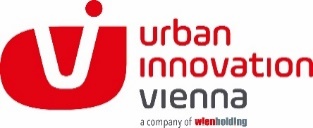 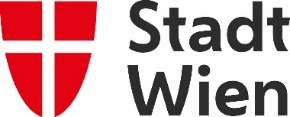 Eidesstattliche Erklärung zum KMU-StatusSofern Ihr Unternehmen im Firmenbuch eingetragen ist, legen Sie dem Antrag bitte einen aktuellen Firmenbuchauszug bei.  Die Rechtsgrundlage für die Einordnung eines Unternehmens als KMU ist die von der EU-Kommission angenommene Empfehlung der Kommission vom 6. Mai 2003 betreffend die Definition der Kleinstunternehmen sowie der kleinen und mittleren Unternehmen (2003/361/EG), die seit dem 1. Januar 2005 gilt. 
Nähere Informationen zur Definition von KMUs finden Sie im Benutzerleitfaden der Europäischen Kommission unter https://ec.europa.eu/growth/content/revised-user-guide-sme-definition-0_en. FirmennameFirmenbuchnummerSind Sie ein eigenständiges Unternehmen? Sind Sie ein eigenständiges Unternehmen? Sie sind völlig unabhängig, d.h. Sie sind nicht an anderen Unternehmen beteiligt und es gibt keine Beteiligung anderer Unternehmen an Ihrem Unternehmen. Sie halten weniger als 25 % des Kapitals oder der Stimmrechte (unter Berücksichtigung des jeweils höheren Anteils) an einem oder mehreren anderen Unternehmen, und/oder Außenstehende halten weniger als 25 % des Kapitals oder der Stimmrechte (unter Berücksichtigung des jeweils höheren Anteils) an Ihrem Unternehmen.Sie halten 25 % oder mehr des Kapitals oder der Stimmrechte (unter Berücksichtigung des jeweils höheren Anteils) an einem oder mehreren anderen Unternehmen, und/oder Außenstehende halten 25 % oder mehr des Kapitals oder der Stimmrechte (unter Berücksichtigung des jeweils höheren Anteils) an Ihrem Unternehmen.Welche Schwellenwerte gelten für Ihr Unternehmen:Geben Sie bitten die Schwellenwerte auf Jahresbasis nach dem Rechnungsabschluss an.  Bei Unklarheiten, benützen Sie bitte das Benutzerhandbuch der Kommission zur KMU-Definition, um Ihre Unternehmensdaten zu bestimmten (siehe Link oben). Achtung: Der KMU-Status geht verloren, wenn die Obergrenzen in zwei aufeinander folgenden Geschäftsjahren überschritten werden! Welche Schwellenwerte gelten für Ihr Unternehmen:Geben Sie bitten die Schwellenwerte auf Jahresbasis nach dem Rechnungsabschluss an.  Bei Unklarheiten, benützen Sie bitte das Benutzerhandbuch der Kommission zur KMU-Definition, um Ihre Unternehmensdaten zu bestimmten (siehe Link oben). Achtung: Der KMU-Status geht verloren, wenn die Obergrenzen in zwei aufeinander folgenden Geschäftsjahren überschritten werden! Welche Schwellenwerte gelten für Ihr Unternehmen:Geben Sie bitten die Schwellenwerte auf Jahresbasis nach dem Rechnungsabschluss an.  Bei Unklarheiten, benützen Sie bitte das Benutzerhandbuch der Kommission zur KMU-Definition, um Ihre Unternehmensdaten zu bestimmten (siehe Link oben). Achtung: Der KMU-Status geht verloren, wenn die Obergrenzen in zwei aufeinander folgenden Geschäftsjahren überschritten werden! Sie sind ein kleines Unternehmen (KU), weil folgende Kriterien auf Sie zutreffen:  Sie sind ein kleines Unternehmen (KU), weil folgende Kriterien auf Sie zutreffen:  Ihre Mitarbeiterzahl liegt unter 50 (Jahresarbeitseinheiten) * UNDIhr Jahresumsatz bzw. Ihre Jahresbilanz liegt nicht über 10 Mio. Euro. 
Sie sind ein mittleres Unternehmen (MU), weil folgende Werte auf Sie zutreffen:Sie sind ein mittleres Unternehmen (MU), weil folgende Werte auf Sie zutreffen:Ihre Mitarbeiterzahl liegt unter 250 (Jahresarbeitseinheiten) * UNDIhr Jahresumsatz liegt nicht über 50 Mio. Euro* UND/ODERIhre Jahresbilanz liegt nicht über 43 Mio. Euro*. Bitte bestätigen Sie:Der/Die Zeichnungsberechtigte bestätigt an Eides statt, dass er/sie die KMU-Definition für das gegenständliche Unternehmen unter Anwendung des Dokuments "Empfehlung der Kommission vom 6. Mai 2003 betreffend die Definition der Kleinstunternehmen sowie der kleinen und mittleren Unternehmen" durchgeführt hat. 
Im Falle von fehlerhaften Angaben ist die Förderungsorganisation gezwungen Rückforderungen und gegebenenfalls rechtliche Schritte einzuleiten.Bitte bestätigen Sie:Der/Die Zeichnungsberechtigte bestätigt an Eides statt, dass er/sie die KMU-Definition für das gegenständliche Unternehmen unter Anwendung des Dokuments "Empfehlung der Kommission vom 6. Mai 2003 betreffend die Definition der Kleinstunternehmen sowie der kleinen und mittleren Unternehmen" durchgeführt hat. 
Im Falle von fehlerhaften Angaben ist die Förderungsorganisation gezwungen Rückforderungen und gegebenenfalls rechtliche Schritte einzuleiten.Bitte bestätigen Sie:Der/Die Zeichnungsberechtigte bestätigt an Eides statt, dass er/sie die KMU-Definition für das gegenständliche Unternehmen unter Anwendung des Dokuments "Empfehlung der Kommission vom 6. Mai 2003 betreffend die Definition der Kleinstunternehmen sowie der kleinen und mittleren Unternehmen" durchgeführt hat. 
Im Falle von fehlerhaften Angaben ist die Förderungsorganisation gezwungen Rückforderungen und gegebenenfalls rechtliche Schritte einzuleiten.Ich kenne keine Gründe, die gegen die Einstufung des Unternehmens als KMU sprechen. Ich kenne keine Gründe, die gegen die Einstufung des Unternehmens als KMU sprechen. Ort und DatumOrt und DatumName der/des Zeichnungsberechtigten Name der/des Zeichnungsberechtigten Unterschrift bzw. 
firmenmäßige Fertigung:Unterschrift bzw. 
firmenmäßige Fertigung:Unterschrift bzw. 
firmenmäßige Fertigung: